МБУДО «Центр детского творчества» Дубенского муниципального района РМКонспект занятия«Вечный огонь»Разработала: Уралева Т. А.,педагог дополнительного образованияЦентра детского творчествас. Дубенки- 2020г.Тема: «Вечный огонь»Цель занятия: изготовление  «Вечного огня» на основании изученных техник выполнения изонити.Оборудование, материалы и инструменты: картон серебряного цвета, шаблоны трафаретов (со схемами наложения нитей), простой карандаш, ножницы, канцелярские скрепки, инструмент для прокалывания, цветные нитки, швейные иглы, чистый лист бумаги, клей.Ход занятияЗдравствуйте, ребята! Я  надеюсь, что у вас прекрасное настроение, потому что на улице весна, ярко светит солнце. А совсем скоро все мы будет отмечать великий для нашей страны праздник.9 мая наш народ отмечает праздник – День Победы. В этот день много лет назад наш народ победил очень сильного врага – фашистскую Германию. Прошло уже 75 лет с того дня, когда наши советские солдаты, пройдя тысячи километров тяжелой дорогой ожесточенных боев, поставили знамя Победы в центре Германии.Много солдат погибло в боях на той войне. В память о тех людях, которые сражались с фашистами, не жалея своей жизни и здоровья, народ воздвиг по всей стране памятники.

В Дубенках тоже есть мемориал и на гранитном постаменте горит Вечный огонь. Огонь на солдатской могиле будит в людях воспоминания и не дает забыть погибших во имя Отечества. Он горит зимой и летом, днем и ночью. И потому его называют вечным.Сегодня предлагаю  в технике изонить выполнить работу «Вечный огонь» 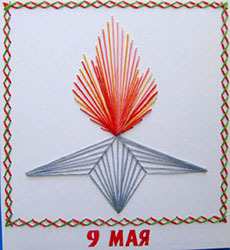 Рамка тоже вышитая.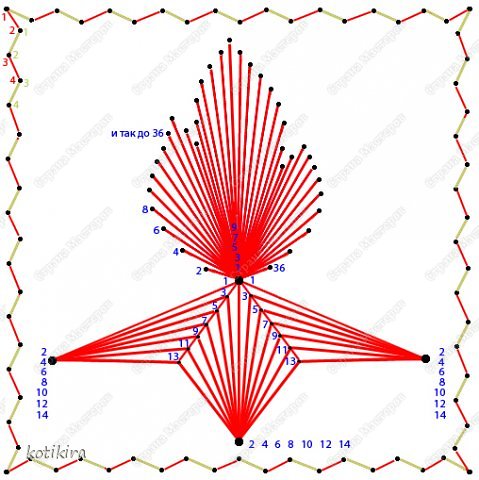 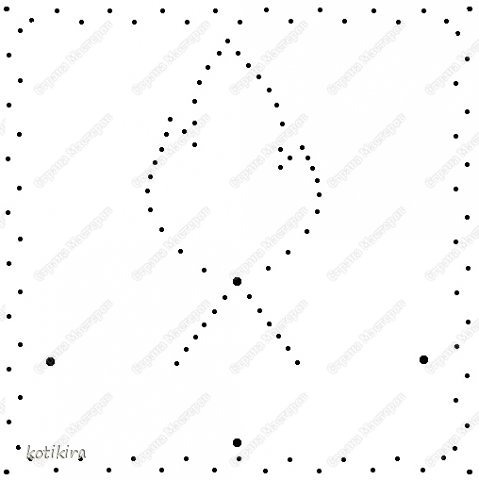 ВОВ была очень тяжелой для нашего народа. Сейчас осталось очень мало тех людей, которые воевали, они уже очень старенькие, многие из них больные, инвалиды. Им трудно ходить. Их называют ветеранами. В День Победы они надевают свои военные награды, собираются вместе, чтобы вспомнить те тяжелые военные годы и почтить память тех, кого уже с нами нет. Если вы 9 мая увидите пожилого человека с орденами, то подойдите и поздравьте его с праздником, скажите ему спасибо за то, что он защищал нашу Родину от врагов. Ветеранам будет приятно, что все помнят о той трудной, но замечательной Победе!
